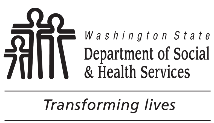 	DEVELOPMENTAL DISABILITIES ADMINISTRATION (DDA)	Alternative Living Provider Application	DEVELOPMENTAL DISABILITIES ADMINISTRATION (DDA)	Alternative Living Provider Application	DEVELOPMENTAL DISABILITIES ADMINISTRATION (DDA)	Alternative Living Provider Application	DEVELOPMENTAL DISABILITIES ADMINISTRATION (DDA)	Alternative Living Provider ApplicationSection 1.  Service Provider InformationSection 1.  Service Provider InformationSection 1.  Service Provider InformationSection 1.  Service Provider InformationSection 1.  Service Provider InformationAPPLICANT’S LEGAL NAME (FIRST, MIDDLE, LAST NAME)APPLICANT’S LEGAL NAME (FIRST, MIDDLE, LAST NAME)APPLICANT’S LEGAL NAME (FIRST, MIDDLE, LAST NAME)APPLICANT’S LEGAL NAME (FIRST, MIDDLE, LAST NAME)APPLICANT’S LEGAL NAME (FIRST, MIDDLE, LAST NAME)STREET ADDRESS	CITY	STATE	ZIP CODESTREET ADDRESS	CITY	STATE	ZIP CODESTREET ADDRESS	CITY	STATE	ZIP CODESTREET ADDRESS	CITY	STATE	ZIP CODESTREET ADDRESS	CITY	STATE	ZIP CODEMAILING ADDRESS (IF DIFFERENT FROM ABOVE)	CITY	STATE	ZIP CODEMAILING ADDRESS (IF DIFFERENT FROM ABOVE)	CITY	STATE	ZIP CODEMAILING ADDRESS (IF DIFFERENT FROM ABOVE)	CITY	STATE	ZIP CODEMAILING ADDRESS (IF DIFFERENT FROM ABOVE)	CITY	STATE	ZIP CODEMAILING ADDRESS (IF DIFFERENT FROM ABOVE)	CITY	STATE	ZIP CODETELEPHONE NUMBERTELEPHONE NUMBERCELL PHONE NUMBEREMAIL ADDRESSEMAIL ADDRESSSection 2.  Application MaterialsSection 2.  Application MaterialsSection 2.  Application MaterialsSection 2.  Application MaterialsSection 2.  Application MaterialsThe following must be submitted to DDA to initiate the Alternative Living application and contracting process.  	A Letter of interest that describes:Your experience supporting people with developmental disabilities.Your teaching and training experience (if applicable).How long you have known the client considering Alternative Living supports with you (if applicable).	A copy of the Washington State business license issued to you by the Department of Revenue.  A Unified Business Identifier (UBI) is issued with your business license and is required to complete the application process.  Business licensing information is located on the Department of Revenue’s website.	Background check confirmation code.  (See Section 3 below.)	If a fingerprint check was performed, a copy of the receipt from the fingerprinting appointment.	A copy of your high school diploma, GED, or an advanced degree.	A copy of your current automobile insurance coverage.	A copy of your current driver’s license.	A completed and signed W-9.	Copies of First Aid, CPR, Bloodborne Pathogens, Safety and Orientation, and Basic Training certificates under WAC 388-829, if obtained and current. 	Completed and signed DSHS 27-043 Contractor Intake form. 	Completed and signed DSHS 27-094 Medicaid Provider Disclosure Statement (MPDS) form.  	Completed and signed DSHS 10-403 Residential Services Provider: Mandatory Reporting of Abuse, Neglect, Personal and Financial Exploitation, or Abandonment of a Child or Vulnerable Adult form. 	Signed up for GovDelivery (not required, but highly recommended).  (See GovDelivery Tutorial for more information.)The following must be submitted to DDA to initiate the Alternative Living application and contracting process.  	A Letter of interest that describes:Your experience supporting people with developmental disabilities.Your teaching and training experience (if applicable).How long you have known the client considering Alternative Living supports with you (if applicable).	A copy of the Washington State business license issued to you by the Department of Revenue.  A Unified Business Identifier (UBI) is issued with your business license and is required to complete the application process.  Business licensing information is located on the Department of Revenue’s website.	Background check confirmation code.  (See Section 3 below.)	If a fingerprint check was performed, a copy of the receipt from the fingerprinting appointment.	A copy of your high school diploma, GED, or an advanced degree.	A copy of your current automobile insurance coverage.	A copy of your current driver’s license.	A completed and signed W-9.	Copies of First Aid, CPR, Bloodborne Pathogens, Safety and Orientation, and Basic Training certificates under WAC 388-829, if obtained and current. 	Completed and signed DSHS 27-043 Contractor Intake form. 	Completed and signed DSHS 27-094 Medicaid Provider Disclosure Statement (MPDS) form.  	Completed and signed DSHS 10-403 Residential Services Provider: Mandatory Reporting of Abuse, Neglect, Personal and Financial Exploitation, or Abandonment of a Child or Vulnerable Adult form. 	Signed up for GovDelivery (not required, but highly recommended).  (See GovDelivery Tutorial for more information.)The following must be submitted to DDA to initiate the Alternative Living application and contracting process.  	A Letter of interest that describes:Your experience supporting people with developmental disabilities.Your teaching and training experience (if applicable).How long you have known the client considering Alternative Living supports with you (if applicable).	A copy of the Washington State business license issued to you by the Department of Revenue.  A Unified Business Identifier (UBI) is issued with your business license and is required to complete the application process.  Business licensing information is located on the Department of Revenue’s website.	Background check confirmation code.  (See Section 3 below.)	If a fingerprint check was performed, a copy of the receipt from the fingerprinting appointment.	A copy of your high school diploma, GED, or an advanced degree.	A copy of your current automobile insurance coverage.	A copy of your current driver’s license.	A completed and signed W-9.	Copies of First Aid, CPR, Bloodborne Pathogens, Safety and Orientation, and Basic Training certificates under WAC 388-829, if obtained and current. 	Completed and signed DSHS 27-043 Contractor Intake form. 	Completed and signed DSHS 27-094 Medicaid Provider Disclosure Statement (MPDS) form.  	Completed and signed DSHS 10-403 Residential Services Provider: Mandatory Reporting of Abuse, Neglect, Personal and Financial Exploitation, or Abandonment of a Child or Vulnerable Adult form. 	Signed up for GovDelivery (not required, but highly recommended).  (See GovDelivery Tutorial for more information.)The following must be submitted to DDA to initiate the Alternative Living application and contracting process.  	A Letter of interest that describes:Your experience supporting people with developmental disabilities.Your teaching and training experience (if applicable).How long you have known the client considering Alternative Living supports with you (if applicable).	A copy of the Washington State business license issued to you by the Department of Revenue.  A Unified Business Identifier (UBI) is issued with your business license and is required to complete the application process.  Business licensing information is located on the Department of Revenue’s website.	Background check confirmation code.  (See Section 3 below.)	If a fingerprint check was performed, a copy of the receipt from the fingerprinting appointment.	A copy of your high school diploma, GED, or an advanced degree.	A copy of your current automobile insurance coverage.	A copy of your current driver’s license.	A completed and signed W-9.	Copies of First Aid, CPR, Bloodborne Pathogens, Safety and Orientation, and Basic Training certificates under WAC 388-829, if obtained and current. 	Completed and signed DSHS 27-043 Contractor Intake form. 	Completed and signed DSHS 27-094 Medicaid Provider Disclosure Statement (MPDS) form.  	Completed and signed DSHS 10-403 Residential Services Provider: Mandatory Reporting of Abuse, Neglect, Personal and Financial Exploitation, or Abandonment of a Child or Vulnerable Adult form. 	Signed up for GovDelivery (not required, but highly recommended).  (See GovDelivery Tutorial for more information.)The following must be submitted to DDA to initiate the Alternative Living application and contracting process.  	A Letter of interest that describes:Your experience supporting people with developmental disabilities.Your teaching and training experience (if applicable).How long you have known the client considering Alternative Living supports with you (if applicable).	A copy of the Washington State business license issued to you by the Department of Revenue.  A Unified Business Identifier (UBI) is issued with your business license and is required to complete the application process.  Business licensing information is located on the Department of Revenue’s website.	Background check confirmation code.  (See Section 3 below.)	If a fingerprint check was performed, a copy of the receipt from the fingerprinting appointment.	A copy of your high school diploma, GED, or an advanced degree.	A copy of your current automobile insurance coverage.	A copy of your current driver’s license.	A completed and signed W-9.	Copies of First Aid, CPR, Bloodborne Pathogens, Safety and Orientation, and Basic Training certificates under WAC 388-829, if obtained and current. 	Completed and signed DSHS 27-043 Contractor Intake form. 	Completed and signed DSHS 27-094 Medicaid Provider Disclosure Statement (MPDS) form.  	Completed and signed DSHS 10-403 Residential Services Provider: Mandatory Reporting of Abuse, Neglect, Personal and Financial Exploitation, or Abandonment of a Child or Vulnerable Adult form. 	Signed up for GovDelivery (not required, but highly recommended).  (See GovDelivery Tutorial for more information.)Section 3.  Background InformationSection 3.  Background InformationSection 3.  Background InformationSection 3.  Background InformationSection 3.  Background InformationFor best results use Google Chrome browser.Complete a DSHS online Background Check Central Unit (BCCU) Online Application Form located at https://fortress.wa.gov/dshs/bcs/ and submit the confirmation code and date of birth with the application packet to DDA. You may use the Background Check Requirements for Applicant’s brochure to assist you.Complete fingerprinting after you receive your Washington State Name / Date of Birth Background Check Results and submit a copy of the receipt from the fingerprinting appointment to DDA. Fingerprinting:  All new applicants must have a fingerprint-based background check. If the applicant passes the state background check, the applicant will receive instructions for scheduling a fingerprinting appointment. (See DDA Policy 5.01 Background Check Authorizations for more information.)For best results use Google Chrome browser.Complete a DSHS online Background Check Central Unit (BCCU) Online Application Form located at https://fortress.wa.gov/dshs/bcs/ and submit the confirmation code and date of birth with the application packet to DDA. You may use the Background Check Requirements for Applicant’s brochure to assist you.Complete fingerprinting after you receive your Washington State Name / Date of Birth Background Check Results and submit a copy of the receipt from the fingerprinting appointment to DDA. Fingerprinting:  All new applicants must have a fingerprint-based background check. If the applicant passes the state background check, the applicant will receive instructions for scheduling a fingerprinting appointment. (See DDA Policy 5.01 Background Check Authorizations for more information.)For best results use Google Chrome browser.Complete a DSHS online Background Check Central Unit (BCCU) Online Application Form located at https://fortress.wa.gov/dshs/bcs/ and submit the confirmation code and date of birth with the application packet to DDA. You may use the Background Check Requirements for Applicant’s brochure to assist you.Complete fingerprinting after you receive your Washington State Name / Date of Birth Background Check Results and submit a copy of the receipt from the fingerprinting appointment to DDA. Fingerprinting:  All new applicants must have a fingerprint-based background check. If the applicant passes the state background check, the applicant will receive instructions for scheduling a fingerprinting appointment. (See DDA Policy 5.01 Background Check Authorizations for more information.)For best results use Google Chrome browser.Complete a DSHS online Background Check Central Unit (BCCU) Online Application Form located at https://fortress.wa.gov/dshs/bcs/ and submit the confirmation code and date of birth with the application packet to DDA. You may use the Background Check Requirements for Applicant’s brochure to assist you.Complete fingerprinting after you receive your Washington State Name / Date of Birth Background Check Results and submit a copy of the receipt from the fingerprinting appointment to DDA. Fingerprinting:  All new applicants must have a fingerprint-based background check. If the applicant passes the state background check, the applicant will receive instructions for scheduling a fingerprinting appointment. (See DDA Policy 5.01 Background Check Authorizations for more information.)For best results use Google Chrome browser.Complete a DSHS online Background Check Central Unit (BCCU) Online Application Form located at https://fortress.wa.gov/dshs/bcs/ and submit the confirmation code and date of birth with the application packet to DDA. You may use the Background Check Requirements for Applicant’s brochure to assist you.Complete fingerprinting after you receive your Washington State Name / Date of Birth Background Check Results and submit a copy of the receipt from the fingerprinting appointment to DDA. Fingerprinting:  All new applicants must have a fingerprint-based background check. If the applicant passes the state background check, the applicant will receive instructions for scheduling a fingerprinting appointment. (See DDA Policy 5.01 Background Check Authorizations for more information.)Section 4.  Current Employee of the State of WashingtonSection 4.  Current Employee of the State of WashingtonSection 4.  Current Employee of the State of WashingtonSection 4.  Current Employee of the State of WashingtonSection 4.  Current Employee of the State of WashingtonAre you a current employee of the State of Washington?    Yes       NoIf “Yes,” what agency do you work for?       For DSHS employees, a completed DSHS 03-023, Notification of Outside Employment form will be required before services can be authorized.Are you a current employee of the State of Washington?    Yes       NoIf “Yes,” what agency do you work for?       For DSHS employees, a completed DSHS 03-023, Notification of Outside Employment form will be required before services can be authorized.Are you a current employee of the State of Washington?    Yes       NoIf “Yes,” what agency do you work for?       For DSHS employees, a completed DSHS 03-023, Notification of Outside Employment form will be required before services can be authorized.Are you a current employee of the State of Washington?    Yes       NoIf “Yes,” what agency do you work for?       For DSHS employees, a completed DSHS 03-023, Notification of Outside Employment form will be required before services can be authorized.Are you a current employee of the State of Washington?    Yes       NoIf “Yes,” what agency do you work for?       For DSHS employees, a completed DSHS 03-023, Notification of Outside Employment form will be required before services can be authorized.Section 5.  Consent to Release and Use Confidential InformationSection 5.  Consent to Release and Use Confidential InformationSection 5.  Consent to Release and Use Confidential InformationSection 5.  Consent to Release and Use Confidential InformationSection 5.  Consent to Release and Use Confidential InformationThe applicant must sign this section.I consent to the release and use of confidential information about me within the Department of Social and Health Services (DSHS) for purposes of contracting and certification. I grant permission to DSHS and any agency, division, office, or law enforcement agencies to use my confidential information and disclose it to each other as appropriate. DSHS may define some or all of such information as public information and also disclose this information to third parties when such information is not exempt from such disclosure by state or federal law. Information may be shared verbally, electronically, by mail, or by hand delivery.I am aware that DSHS is required to respond to requests for disclosure of information from the public. DSHS may only withhold information if a specific disclosure exemption exists. (RCW 42.56, Chapter 388-01 WAC)Completion of this form allows the use and sharing of confidential information within DSHS, and with the individual applicant or agency, for application processing purposes. DSHS may disclose and receive confidential information from outside agencies, divisions, offices and the police.This consent is valid for as long as I am the person named in this application. A copy of this form is valid for my permission to release and use this information.The applicant must sign this section.I consent to the release and use of confidential information about me within the Department of Social and Health Services (DSHS) for purposes of contracting and certification. I grant permission to DSHS and any agency, division, office, or law enforcement agencies to use my confidential information and disclose it to each other as appropriate. DSHS may define some or all of such information as public information and also disclose this information to third parties when such information is not exempt from such disclosure by state or federal law. Information may be shared verbally, electronically, by mail, or by hand delivery.I am aware that DSHS is required to respond to requests for disclosure of information from the public. DSHS may only withhold information if a specific disclosure exemption exists. (RCW 42.56, Chapter 388-01 WAC)Completion of this form allows the use and sharing of confidential information within DSHS, and with the individual applicant or agency, for application processing purposes. DSHS may disclose and receive confidential information from outside agencies, divisions, offices and the police.This consent is valid for as long as I am the person named in this application. A copy of this form is valid for my permission to release and use this information.The applicant must sign this section.I consent to the release and use of confidential information about me within the Department of Social and Health Services (DSHS) for purposes of contracting and certification. I grant permission to DSHS and any agency, division, office, or law enforcement agencies to use my confidential information and disclose it to each other as appropriate. DSHS may define some or all of such information as public information and also disclose this information to third parties when such information is not exempt from such disclosure by state or federal law. Information may be shared verbally, electronically, by mail, or by hand delivery.I am aware that DSHS is required to respond to requests for disclosure of information from the public. DSHS may only withhold information if a specific disclosure exemption exists. (RCW 42.56, Chapter 388-01 WAC)Completion of this form allows the use and sharing of confidential information within DSHS, and with the individual applicant or agency, for application processing purposes. DSHS may disclose and receive confidential information from outside agencies, divisions, offices and the police.This consent is valid for as long as I am the person named in this application. A copy of this form is valid for my permission to release and use this information.The applicant must sign this section.I consent to the release and use of confidential information about me within the Department of Social and Health Services (DSHS) for purposes of contracting and certification. I grant permission to DSHS and any agency, division, office, or law enforcement agencies to use my confidential information and disclose it to each other as appropriate. DSHS may define some or all of such information as public information and also disclose this information to third parties when such information is not exempt from such disclosure by state or federal law. Information may be shared verbally, electronically, by mail, or by hand delivery.I am aware that DSHS is required to respond to requests for disclosure of information from the public. DSHS may only withhold information if a specific disclosure exemption exists. (RCW 42.56, Chapter 388-01 WAC)Completion of this form allows the use and sharing of confidential information within DSHS, and with the individual applicant or agency, for application processing purposes. DSHS may disclose and receive confidential information from outside agencies, divisions, offices and the police.This consent is valid for as long as I am the person named in this application. A copy of this form is valid for my permission to release and use this information.The applicant must sign this section.I consent to the release and use of confidential information about me within the Department of Social and Health Services (DSHS) for purposes of contracting and certification. I grant permission to DSHS and any agency, division, office, or law enforcement agencies to use my confidential information and disclose it to each other as appropriate. DSHS may define some or all of such information as public information and also disclose this information to third parties when such information is not exempt from such disclosure by state or federal law. Information may be shared verbally, electronically, by mail, or by hand delivery.I am aware that DSHS is required to respond to requests for disclosure of information from the public. DSHS may only withhold information if a specific disclosure exemption exists. (RCW 42.56, Chapter 388-01 WAC)Completion of this form allows the use and sharing of confidential information within DSHS, and with the individual applicant or agency, for application processing purposes. DSHS may disclose and receive confidential information from outside agencies, divisions, offices and the police.This consent is valid for as long as I am the person named in this application. A copy of this form is valid for my permission to release and use this information.SIGNATURE	DATESIGNATURE	DATESIGNATURE	DATESIGNATURE	DATEPRINTED NAME OF APPLICANTSection 6.  Section 6.  Section 6.  Section 6.  Section 6.  I certify, under the penalty of perjury under the laws of the State of Washington and by my signature, that the information provided in this application and all additional documents and forms required for contracting as an Alternative Living Provider are true, complete, and accurate. I understand that DSHS may obtain additional information, verification, and documentation related to my answers or information.I certify that I am age 21 or older.Copies of all documents needed to verify the items in this application are attached. Original documents will be readily available to DSHS upon request.I understand that failure to accurately answer or fully complete the questions on this application may result in denial of my application, contract, or both.I understand and agree that the information I give to DSHS will be used to verify the information in this application. Any information I give to DSHS may be used by DSHS for this purpose.I have read Chapter 71A.26 RCW, Chapter 388-829A WAC, and Chapter 388-829 WAC and have an understanding of other applicable laws and rules that pertain to my role as an independent contractor.I certify, under the penalty of perjury under the laws of the State of Washington and by my signature, that the information provided in this application and all additional documents and forms required for contracting as an Alternative Living Provider are true, complete, and accurate. I understand that DSHS may obtain additional information, verification, and documentation related to my answers or information.I certify that I am age 21 or older.Copies of all documents needed to verify the items in this application are attached. Original documents will be readily available to DSHS upon request.I understand that failure to accurately answer or fully complete the questions on this application may result in denial of my application, contract, or both.I understand and agree that the information I give to DSHS will be used to verify the information in this application. Any information I give to DSHS may be used by DSHS for this purpose.I have read Chapter 71A.26 RCW, Chapter 388-829A WAC, and Chapter 388-829 WAC and have an understanding of other applicable laws and rules that pertain to my role as an independent contractor.I certify, under the penalty of perjury under the laws of the State of Washington and by my signature, that the information provided in this application and all additional documents and forms required for contracting as an Alternative Living Provider are true, complete, and accurate. I understand that DSHS may obtain additional information, verification, and documentation related to my answers or information.I certify that I am age 21 or older.Copies of all documents needed to verify the items in this application are attached. Original documents will be readily available to DSHS upon request.I understand that failure to accurately answer or fully complete the questions on this application may result in denial of my application, contract, or both.I understand and agree that the information I give to DSHS will be used to verify the information in this application. Any information I give to DSHS may be used by DSHS for this purpose.I have read Chapter 71A.26 RCW, Chapter 388-829A WAC, and Chapter 388-829 WAC and have an understanding of other applicable laws and rules that pertain to my role as an independent contractor.I certify, under the penalty of perjury under the laws of the State of Washington and by my signature, that the information provided in this application and all additional documents and forms required for contracting as an Alternative Living Provider are true, complete, and accurate. I understand that DSHS may obtain additional information, verification, and documentation related to my answers or information.I certify that I am age 21 or older.Copies of all documents needed to verify the items in this application are attached. Original documents will be readily available to DSHS upon request.I understand that failure to accurately answer or fully complete the questions on this application may result in denial of my application, contract, or both.I understand and agree that the information I give to DSHS will be used to verify the information in this application. Any information I give to DSHS may be used by DSHS for this purpose.I have read Chapter 71A.26 RCW, Chapter 388-829A WAC, and Chapter 388-829 WAC and have an understanding of other applicable laws and rules that pertain to my role as an independent contractor.I certify, under the penalty of perjury under the laws of the State of Washington and by my signature, that the information provided in this application and all additional documents and forms required for contracting as an Alternative Living Provider are true, complete, and accurate. I understand that DSHS may obtain additional information, verification, and documentation related to my answers or information.I certify that I am age 21 or older.Copies of all documents needed to verify the items in this application are attached. Original documents will be readily available to DSHS upon request.I understand that failure to accurately answer or fully complete the questions on this application may result in denial of my application, contract, or both.I understand and agree that the information I give to DSHS will be used to verify the information in this application. Any information I give to DSHS may be used by DSHS for this purpose.I have read Chapter 71A.26 RCW, Chapter 388-829A WAC, and Chapter 388-829 WAC and have an understanding of other applicable laws and rules that pertain to my role as an independent contractor.SIGNATURE	DATESIGNATURE	DATESIGNATURE	DATESIGNATURE	DATEPRINTED NAME OF APPLICANTSubmitting your ApplicationSubmitting your ApplicationSubmitting your ApplicationSubmitting your ApplicationSubmitting your ApplicationSubmit your application and supporting documents to your local DDA field office. To find the address of a local field office near you, use the DSHS Office Locator tool. If you have questions about completing this application, contact your local DDA field office and ask them to connect you with a resource manager.Submit your application and supporting documents to your local DDA field office. To find the address of a local field office near you, use the DSHS Office Locator tool. If you have questions about completing this application, contact your local DDA field office and ask them to connect you with a resource manager.Submit your application and supporting documents to your local DDA field office. To find the address of a local field office near you, use the DSHS Office Locator tool. If you have questions about completing this application, contact your local DDA field office and ask them to connect you with a resource manager.Submit your application and supporting documents to your local DDA field office. To find the address of a local field office near you, use the DSHS Office Locator tool. If you have questions about completing this application, contact your local DDA field office and ask them to connect you with a resource manager.Submit your application and supporting documents to your local DDA field office. To find the address of a local field office near you, use the DSHS Office Locator tool. If you have questions about completing this application, contact your local DDA field office and ask them to connect you with a resource manager.